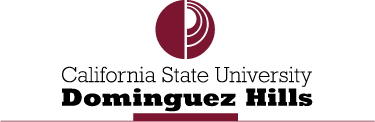 Academic Senate 1000 E. Victoria  Carson, CA 90747  WH-A420  (310) 243-3312 Academic Senate Meeting MinutesNovember 18, 2015Voting Members Present: Abdourazakou, Avila, Barab, Belu, Bender, Bowles Eagle, Durand, Ellsworth, Ferris, Heinze-Balcazar, Jarrett, Jett, Kaplan, Krochalk, Kulikov, Ledesma, Ma, Macias, Merz, Mutchler, Navarrete, Needham, Park, Parker, Price, Tang, Thomas, Vanterpool, Villanueva, WangVoting Members Not Present: Chavez, Ernst, Fitzsimmons, Furtado, Grasse, Jacobs, Leonard, McGlynn, Monty, Nelson, Oesterheld, Peyton, RoblesVoting Ex-Officio Members Present: Coward, Esposito, Gamino, Haney, Hill, Hirohama, Kalayjian, Norman, PawarVoting Ex-Officio Members Not Present: Hagan, MooreNon-Voting Ex-Officio Members Present: Davis, Fenning, Junn, McNutt, WenNon-Voting Ex-Officio Members Not Present: Bersi, Bragg, Brasley, Driscoll, Franklin, Hart, Hay, Huizinga, Kaul, Maki, Manriquez, Poltorak, Sayed, Stewart, WeberGuests: Maria Borrego, Miguel Dominguez, Daisy Juarez, Sal Valdez, Lynda Wilson2015-2016 Academic Senate Executive Committee:Jim Hill – Chair, Jerry Moore – Vice Chair, Caroline Coward – Parliamentarian, Sheela Pawar – EPC Chair, Pat Kalayjian – FPC Chair, Thomas Norman – Statewide Senator, Kate Esposito – Statewide SenatorRecorded and Edited by SEW and the Executive CommitteeMeeting Called to Order			2:30 PMApproval of Agenda				MSPApproval of Minutes (11/04/15)			MSPChair Hill ReportPresentations given at Senate meetings will now be accessible on the Senate webpageLand Development Committee – a few weeks back there was discussion of a plan for putting together the Land Development Committee and there had been immediate interest. A formal call has now gone out for it, and there have been only three respondents. So no election needed. The Parliamentarian will put it before the Senate later on in the meeting with a vote by acclamation.Civil discourse on university campuses – an issue that has come up on a lot of campuses around the country and is also making national headlines. To claim that we don’t have our own issues that we’ll need to address on that would be absurd. Some of the thoughts that were brought together at Senate Exec were:Policies – can be nice in setting boundaries can be helpful, but it really is a point of culture. Having a policy in place, while it’s good to have structure, it’s not going to solve the underlying issues. Memos from administration can be good for expressing a view from the university, but can often come off as statements that go into the air. We all need to address this, not all of Senate, but all of the university. Having a town hall co-hosted by ASI, Senate, University Administration and other groups could be a good approach. Another thought that came forward was to get an expert facilitator to lead such a discussion.  Or even bigger than a town hall, a symposium of sorts. Next meeting on 12/2 is the last Senate meeting of the semester and we’ll have the Chair of Statewide Academic Senate visiting.Senator Price said she had attended a meeting with those who convene on issues that had come up around Watt’s Rebellion. They wanted to have a longer term legacy, discussion, outcomes and goals regarding the relationship of Dominguez Hills to the communities, particularly looking at the issues at Dominguez such as the slipping enrollment of African American students and how do we think about that question with the changing demographics in the area as well as becoming more involved in strengthening our relationship in the community. One idea is having another conversation, or set of events in the spring that would bring in speakers, activities, workshops. It would be great if Senate were involved with that. Hill said if we had a town hall about this, we don’t want it to be just a half day, we would want it to be a real change, something that’s active and ongoing and becomes part of who we are. Senator Vanterpool said it would be great if we had annual symposium, perhaps not at the scale of the Watt’s Rebellion symposium but something that sets the tone for the academic year and over the year, have three or four events around the theme that’s been determined for the year. Senator Bender said he like the idea of bringing in an expert facilitator. He suggested facilitators could break people into groups and looking at breaking through organizational clusters and keep things from being static. Bender said he wondered what it would look like to have interdisciplinary curricular development that expresses our niche in the community and has historical roots and also looks forward to demographics so that the African American strengths that we draw from are also part of developing Latino ties and Asian American ties and so forth, a bit more comprehensive. Provost Junn’s reportThe President was invited by the Watt’s Labor Community Action Committee who have been operating for more than 50 years and many of the members of that coalition have been with that organization for as long as 45 years. They own quite a bit of real estate and do an enormous amount for the people living within the community, especially the youth. They expressed a strong interest in meeting with campus officials to explore other kinds of opportunities that the campus might be involved in, particularly having our students work within some of the community centers, children’s center, tee-shirt manufacturing, etc. We’ll be looking at how we can partner effectively with Watts.LA Times reported recently about Steve Jobs widow, Laurene Powell Jobs who has an organization called College Track, an organization that she started quite a number of years ago, which identifies partnerships with junior high and high schools to identify promising underserved students and provide support through high school and college. Junn said she had met Laurene when Junn was working at San Jose.  There are several College Tracks around the country and the LA Times reported that she just started one with Watts. Junn said she reached out to her Executive Director who had contacted Junn when Junn came to Dominguez to say they would possibly be working on a project in Los Angeles, and now she realizes it was the Watt’s project. College Track will be working with students in Boyle Heights and in Watts and they identified them as junior high or high school and they’ll help them as they apply to college and for those students who come to us, we’ll know who they are and assist them in their aspirational goals as well. There’s some good linkages there, also as it relates to WASC and creating other Promise programs.On the 5th floor of the new Library is a new bronze sculpture, a bust of Mervyn Dymally. He was the Lieutenant Governor under Pat Brown and a very notable legislature who was critical in helping to support other minority candidates to achieve senatorship, assembly members, congressmen and women, which resulted in a fairly strong black caucus within the state of California legislature. Along with the unveiling of the sculpture was a wonderful ceremony with his family in attendance, recognizing Dymally’s achievements and his legacy. One of Tom Hayden’s last acts as Senator was to establish Merv Dymally centers which he bequeathed to the CSUs. Cal State Northridge was where the African American Political Economic Institute was supposed to be housed and was housed there for a time and then it was moved to our campus. Our campus has been sponsoring its activities. We had a little bit of money from the Chancellor’s office but then the money faded away. When Munashe Furusa was Dean, he supported the activities of that center and Brenda Riddick has been the interim Director since he left. We’ve launched a nationwide search for that position.  Position is up on the HR website now. Provost Junn said she will be prepared to give an update to the Senate on the California Innovation Award as requested by Senator Thomas. Many of the students who will benefit from this funding are in class this fall. She said she is hoping to get initial data from the grades of the students to see if participating in some of the interventions to determine what has improved such as grades, retention, grade point average, etc.  Will present in the spring after we’ve looked at the grades.DSI (Decision Sciences Institute) – This is one of the larger professional organizations of academicians and statisticians, mostly in the business world, who are interested in the application of quantitative and behavioral method to the problems of society. Their annual conference is happening this weekend in Seattle and many CSUDH colleagues will be presenting, including Senator Abdourazakou, and Natasa Christodoulidou who is one of the program coordinators, as well as Provost Junn who will be talking about the interventions we’re doing with faculty and students to improve student success and subjecting it to a more statistical quantitative method of assessing the outcome. Junn said she is doing a joint presentation with Dr. George Marcoulides of U.C. Santa Barbara who has been crunching the data analysis for us using structural equation modeling (SEM) analysis to show if we use try to use interventions will it have an impact on students years later. Q & ASenator Thomas brought up inquiries he had made over several Senate meetings going back to May of 2015. He said the response he was given was to be patient and a response could be expected in the month of October and now he’s hearing maybe February 2016. He expressed frustration over being put off and said there was more than one issue he was told he could expect information on in October.  He said he wonders if he’ll ever get a response to these questions. Junn responded that she is a woman of her word and will absolutely present to him and the entire Senate a response. She said the reason she had chosen to put it off is she thought that it would make sense to present the actual outcomes of some of the innovations that we have implemented as a result of the money. Junn said even though we received notification of the award, we did not receive authorization or the actual moneys from the governor’s office until this fall.  The Innovation Fund proposal involved three divisions, IT, Academic Affairs and Student Affairs so it entails collaboration and working with other VPs on this as well. Junn offered to talk about what the activities were without any information on data if that would satisfy Senator Thomas.  Thomas reiterated that is was more than the Innovation Fund he had inquired about and that back in May of 2015, he was told October and now its November and he’s being told February.  Junn asked Hill to forward to her what those requests were, she is happy to take those up as well.  Hill said he will generate a relevant list of specific requests from last spring. Junn said it would also be helpful that if there is a request from individuals at the Senate meeting, to clarify if this is a request from the body of the Senate or from individuals. Thomas said, “Being that distinction is being made, to be clear, I made the request and you [Provost Junn] said you would provide.” Hill said for the next meeting will provide a list of specific questions that were either certified by the body or to which there were direct responses. Bender said that would want to look at outcomes and figure out statistically what’s significant and what’s not working so well, stop those services.  Sometimes when something is not working so well, it may be an opportunity to use the data and since the vehicle is in motion, rather than a yes or no, perhaps it’s a maybe. With regard to organizational processes, Bender said he’s observed tension around what’s been promised versus what’s being delivered and maybe a way to deescalate it would be to have tables of missing data and depending on the access privilege we see it in progress, even if missing, we can see its where we are as it relates to this piece and these are our obstacles, which creates a dialogue and everyone wins on the transparency. Price inquired about the status of the PDF of the schedule she had brought up about a year ago. She said in the past there was a printed schedule and then there was a pdf that was accessible before the semester so that students might peruse the offerings on campus.  She has since found out that Extended Ed has one and has had one all along. Our students don’t have it and our departments don’t have it. Junn said she had asked Janna Bersi to make that possible and for a time it was available. The trouble is when you post the whole schedule it is not dynamic.  She did ask again and had been told they were working on it. Junn said she is not sure what the stumbling block is. Junn said she had suggested to just post it with the qualification that it was not accurate in real time, but could be posted daily.  Price asked if she followed up next week, can she expect a response. Provost Junn said yes. ASI Report – Adriana GaminoThe past weekend they hosted all 23 campuses for the CSSA and all the campuses were impressed with what Dominguez Hills has to offer.  Gamino said as had been previously stated, students from outside Dominguez Hills had preconceived notions about Dominguez Hills and we believe this event changed that. It was very successful. Update from VP Administration and Finance – Bob FenningVP Fenning gave a comprehensive PowerPoint presentation that can be accessed via http://www4.csudh.edu/Assets/CSUDH-Sites/Academic-Senate/docs/insidethesenate/academic-senate/Presentations/Admin%20and%20Finance%20Division%20Nov%202015.pdfHe covered who and what Admin and Finance are including:Campus Police (compared to other campus evaluations comes out with very high marks). Future projects include body cameras and a rooftop PA system.Transportation and Parking Services – improvements in progress or expected would include re-surfacing, plan and design of lot #3, upgraded lighting, charging stations, Zip Car, Long Beach Transit option, improved facilities for bus shelter and bicycling facilities including repair stations and storage facilitiesRisk Management – specialized training, reduced overall insurance premiumsP CLASS/Procurement – improvement in business practicesAccounting Services – greater communications with individuals/units, scholarship processingPayroll – Fenning recognized challenges related to accuracy and timeliness of pay and said there will be an outside review of current practices, getting up to full staffing and a more responsive approach to communicating when paid late or incorrectlyHuman Resource Management – created HRM 2.0 (create and hire key positions), initiate labor management committee, recruitment/employment process review and re-engineering. Fenning said the question about why it takes so long to hire someone is a good question and one he said is being looked at more closely and will address this question “in short order”.Facilities Services – Fenning talked about some of the advancements made such as new classrooms, a new veteran’s center, new nature garden. Fenning also talked about a review of custodial practices and procedures addressing concerns around the cleanliness of different restrooms and facilities around campus and believes will be able to see measureable differences.Fenning also discussed space management as well as the CSUDH Foundation and then went on to address the challenges and improvements made as it relates to the budget, including discussing the 15-16 budget and the creation of a five year fiscal plan. He said as a result of the work they’re doing now on the budget, they’ll understand how to maintain the momentum of the institution, the priorities of the strategic plan and provide a good understanding of where the resources are going to come from. He said it would also tell us if we’re going to need to defer spending, if we’re going to defer the hiring of different positions, and how long do we’ll need to do that for and what positions they are. Fenning said that then we’ll produce “real” budgets, which is what we would post on OPENGOV.com. He said the posting the Bluebook right now would not be meaningful because of the difference between the basic sources that are there and the actual spend. Fenning said he anticipates that it will take a good part of the rest of the month of December to get the budget done.Q&AHill asked if there were any numbers we can have now, even if they’re differential numbers. Fenning responded that the projected spend was beyond the difference between the base and the $10 million spend. He’s not sure where that number will end up but projects it would likely be in the $13 to $15 million range. He further commented how much of that we can cover with one time funds we’re still working on the numbers because we’ve got to take the right kind of resources and place them against the right kind of expenditures. It hasn’t been done that way in a long time. Hill asked if Fenning would clarify something he had said, that the budget would be before the President right after Thanksgiving, does that mean it will not be out but merely for the President’s review? Fenning responded “yes”, some of the choices that need to be made about reducing specific spending or reducing some of the projected spending. Thomas said that the Senate passed a budget transparency resolution with the support of the president and with the support of Finance and Administration’s office in May of 2015. Six weeks ago, Thomas said, he asked Fenning when we could anticipate getting some numbers and the Senate was told, mid-November. Thomas said once again, he asks when will results be delivered and not an I.O.U. Fenning said the transparency was that we need to put the budgets out there clearly for everyone. People are spending different than what their allocations are is not useful information. What we’re doing is providing budgeted information by division and down to the departments, what actual budget spending authority is there. If it’s not established and hold people to that spending authority, than we will continue to spend more than we probably should. Thomas said his question still remains, when. Fenning said assuming the first week of December we’re going to be able to whittle down that projected spend to spend, there’s no question that during the remainder of December we will then have figured out what the budget is and determine what the fiscal measures will be. Fenning said we will communicate to the institution what those budgets are but as to when it will get posted on OpenGov.net will probably be after the 1st of the year. Hill said to be sure it’s clear, “numbers should be available to the university community by the end of the calendar year? Fenning said that currently a UBC meeting is not scheduled in December, so the first or second week in January we should be able to communicate that information. Stephen Maestro said the President has the ultimate responsibility of making sure our budget is within our means and as much as the budget office is doing everything we can to work with all the divisions to come up with an appropriate budget, but we’re not going to have a budget until the President deems it to be the right budget. He continued, “While it is sincerely our desire to have it done before the end of the calendar year, there are certain aspects of it that is beyond our control.” Fenning said we’ll do our best to realize the commitments we made today. Bender said transparency is not just about having something filled in, sometimes it is also about what’s not filled in. He said he didn’t think it would offend the President to have something posted that noted what our milestones are and what is in the way. Then we know what we’re looking at so at least the transparency of the process is there. Price asked if there is a point person for those times when a faculty member may contact CFA notifying them that they haven’t received a paycheck. Price asked who they should speak to so that they don’t get shuffled around. Fenning said have them contact him until such time that we have something in place that we know works. Thomas stated he wanted it to be known is that what he is looking for is accountability and he’s seen the Senate body accept something other than accountability over a history of years. Price asked about what changed in terms of faculty being able to use the pool and where faculty could sign a waiver an assume liability, she understands it has changed and wanted to know if the policy could be revisited. Fenning said he takes personal responsibility. Fenning said it’s true, the policy has changed and no waiver of that sort protects anyone if anything were to actually happen. He said he is working with the appropriate people to put in place safeguards so that they could offer an open swim. He said it has been dragging longer than it should and we will open the pool up. Senator Kulikov asked about the possibility of assisting new young faculty with housing? Fenning said he would address this later in his presentation. Senator Mutchler addressed Chair Hill saying at the beginning of the Senate meeting the topic of civility was brought up and he said he thought an important topic that needs to be addressed with a presentation perhaps in the spring would be rules followed at a Senate meeting, just to remind us what they are. Hill agreed that it was a good idea and said that we might not be able to include it at the next Senate meeting but will address it at the beginning of the spring semester which would be an appropriate time. Senator Heinze Balcazar invited Fenning to visit LaCorte Hall regarding the conditions of the classrooms and bathrooms. She said just a month ago a student was so frustrated that she came to Heinze Balcazar’s office to ask for a broom and was willing to clean the classroom herself. The student said the classroom had been dirty all semester and could not stand it anymore. Heinze Balcazar asked Fenning to talk more about his plans. Fenning said there are three factors that come in play which include practices that were in place prior to this administration; some individuals who are not as productive as others, and there are some ways in which we can utilize the staff in a more efficient way to get the kind of coverage needed. Fenning said he has made a personal note that LaCorte Hall restrooms need to be addressed and he will speak with Jonathan Scheffler about it. Heinze Balcazar said it is not just the bathrooms, it’s the stairwells, the halls and when they ask for the offices to be cleaned, it sometimes takes 2-3 months for anyone to respond. Students pay their fees and the classrooms are filthy. Fenning said he is delighted to have Scheffler and Venerable meet specifically with Heinze Balcazar to address these concerns and he will follow-up with him. Proxy de Velasco stated by holding the budget so late, as a lecturer, she would like it to be known that you are holding up more than 50% of the faculty at the university, so they don’t know what classes they are going to be teaching. She said it would be nice to have the budget in a better time manner so we can approach and be prepared for the next semester and for the following year. Fenning said he understands and no one is happy about the amount of time it’s taken. Fenning continued with the presentation to talk about some of the significant process improvement/re-engineering that’s being worked on (pg. 16 of presentation). Fenning also spoke to the new science building saying that President Hagan had returned from the Board meeting and the Board approved a five year capital plan and the motions that relate to capital financing. This Friday (11/20) they are interviewing architects for the new Center for Science and Innovation. They will be receiving a couple of million dollars from the Chancellor’s office to support the planning and designing for schematic design. We have a schedule that says, assuming the Board authorizes the sale of the bonds, that there is a good chance that we will break ground in March of 2017.  There is just a rendered view available but it will be approximately 86,000 square feet and it will be a state of the art science building.  In continuing his discussion about space optimization, he said they believe we can pick up substantial space in the library as we have over 11,000 square feet of items in shelving. This idea of using that space requires some very effective collective management planning and assuming that can take place, the idea is are there opportunities to expand with a learning commons where one idea would be where students can come to one place to address their advising, mentoring or tutoring, and could consolidate in a way that could be a far more effective use of space. Fenning said he loves the idea of having the library be the heart and soul of the campus. The planning and visioning that is going to take place would be chaired by the library with some participation of a variety of folks. There is the ability to better utilize the third, fourth, and fifth floor of the library and in that process, some of the priority space needs can be addresses. That’s something we would that is in the planning stages as a lot of thought needs to go into it, it becomes clearly an issue of what should be there and the governance that goes along with it. We’re also going to take a look at that on the 2nd floor of Welch hall, with kind of a “front desk”, with somewhat of a transactional service center for students. To the extent that Finance and Administration is involved relates to better space utilization. Fenning spoke about several capital projects that need to be addressed from funding for badly needed renovations, to plans for more effective housing for our students, the possibility of expanding options for campus dining, to looking into what it would mean to monetize the land, and looking at land that we currently don’t own that is adjacent to some of the land we do. These are resources that we can probably obtain to help drive some of these renovations and academic enhancements that we want to do. It becomes even more important to have the land development committee to take us from the 2009 Master Plan to getting us to where we can do these other things as well. Another consideration is single family faculty staff housing and other market rate type of housing that could result. W* EPC 15-08 Amended Resolution Establishing an AdHoc Committee to Review and Propose Revisions to General Education - Chair Hill introduced this amendment to the existing EPC 15-08 for the purpose of adjusting the previously presented scheduled by two months to reflect that the committee will have their first meeting by December 1st, present a preliminary report to the Senate by April 6th, 2016 and the final report to the Senate by May 4th, 2016. Vanterpool requested it be tabled to the last meeting of the semester so that discussion could ensue. This was not seconded.  FPC Chair Kalayjian called the question.M/S/P 21 in favor/0 opposed/3 abstentionsParliamentarian Report – Caroline CowardLand Development Committee needed 3 volunteers, 3 have stepped forward. Senators Thomas, Villanueva, and Bender were accepted by acclimation.Statewide Senator Report - Kate EspositoEsposito highlighted some of the items that were listed on the final page of the Senate package from the Statewide Senate meeting of November 8th, such as: the CSU Academic Senate passed a resolution that called for the suspension of background checks for new hires. Additionally another resolution was passed calling for transparency in searches for presidents at the university level.CFA Report – CFA Co-President Vivian PricePrice referred the Senate to pictures that had been posted from the Five for Five rally on their Facebook page. Price thanked everyone who was part of the steering committee. There are still some shirts available “I don’t want to strike, but I will”, that can be gotten through the CFA office or can ask her directly. Price said it was a really well organized event. To those who took the time and be with the other thousand people who marched through the streets of Long Beach and let our voices be heard, Price said thank you. She said it takes all of us to be heard. Price mentioned that in some CSU Senates there was a resolution passed to uphold a 5% increase and we might wish to consider doing the same. 5% is not only fair, it’s reasonable but it’s not enough. It was really wonderful to see how organized and how respectful we were in a really vociferous way.  You will hear more about in the short term about the end of semester activities. The steering committee meets the first and third Thursday’s of the month, the meetings are open from 12 – 2, feel free to join us or let us know if you have issues you would like us to discuss.Meeting adjourned.